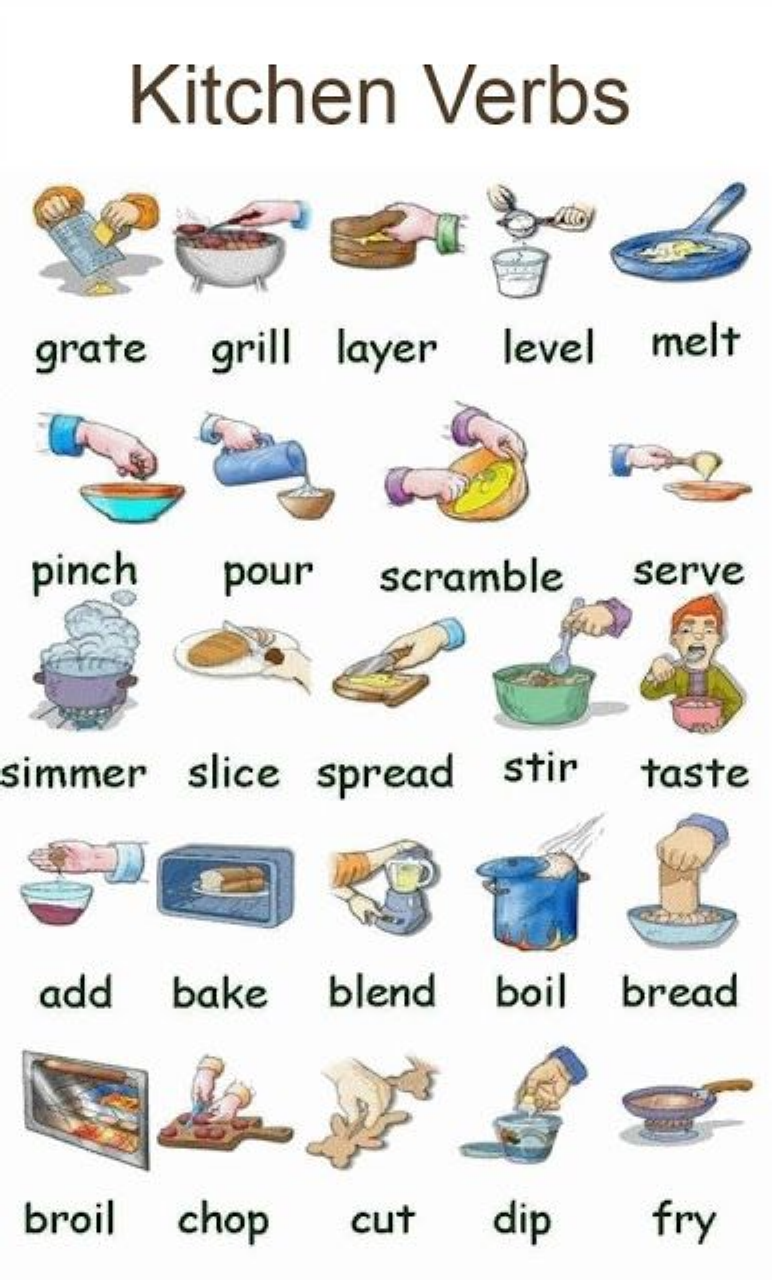 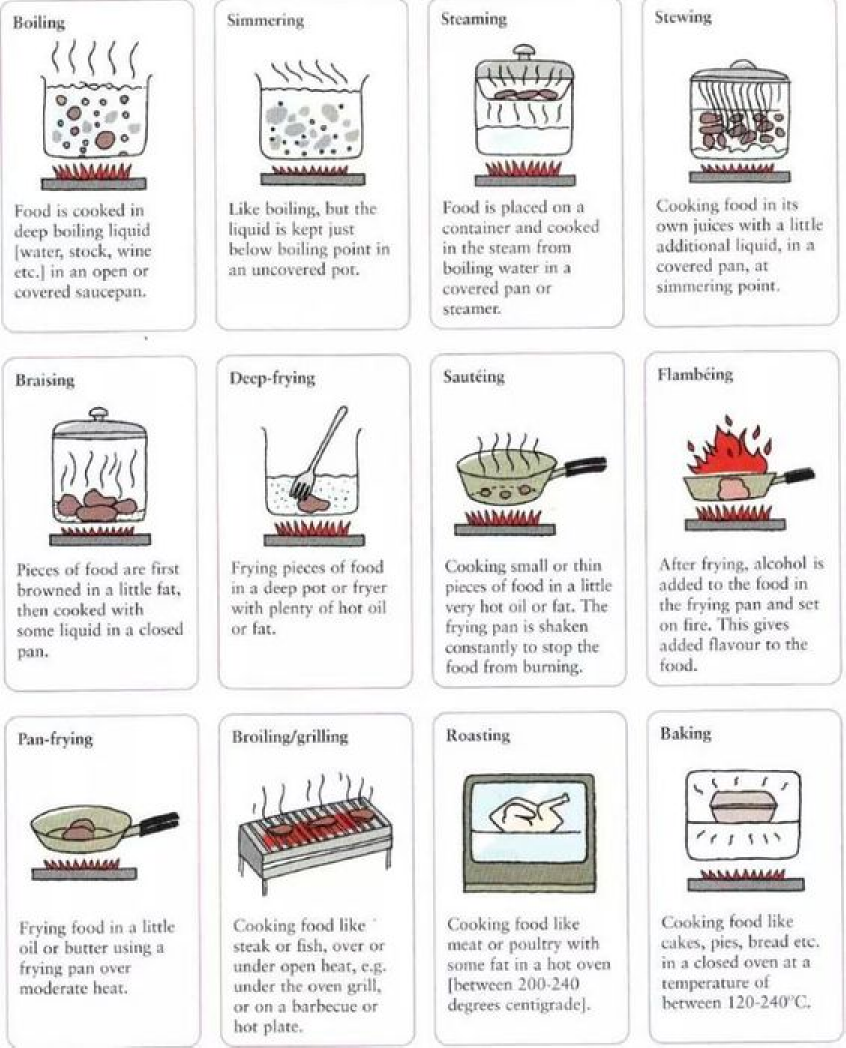 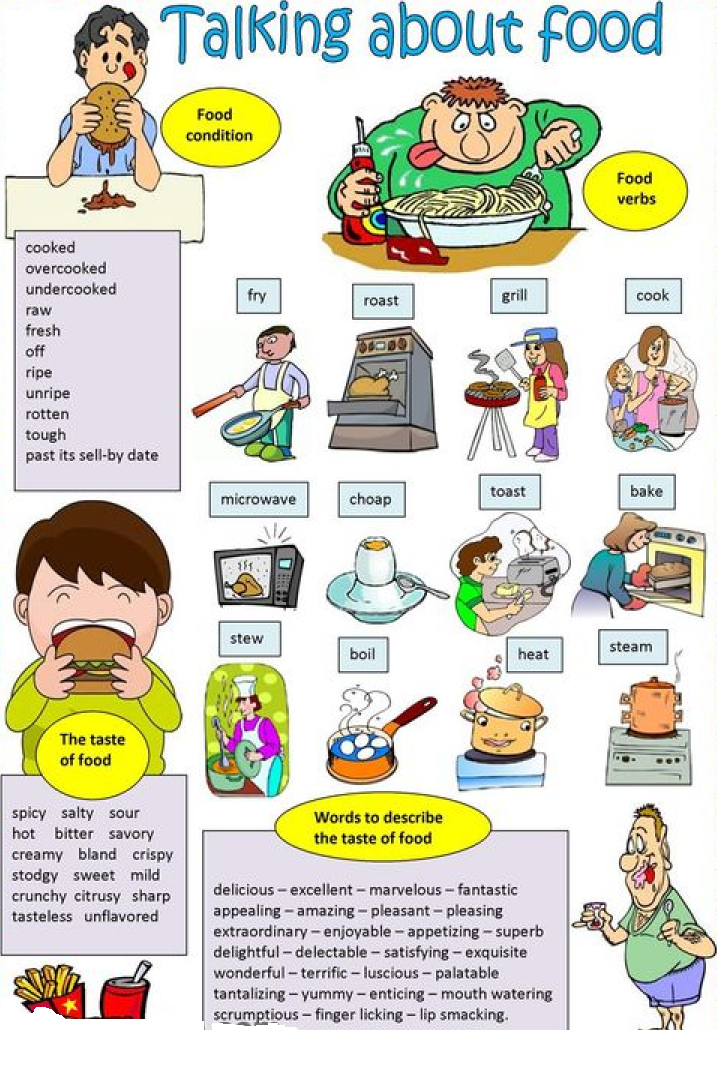 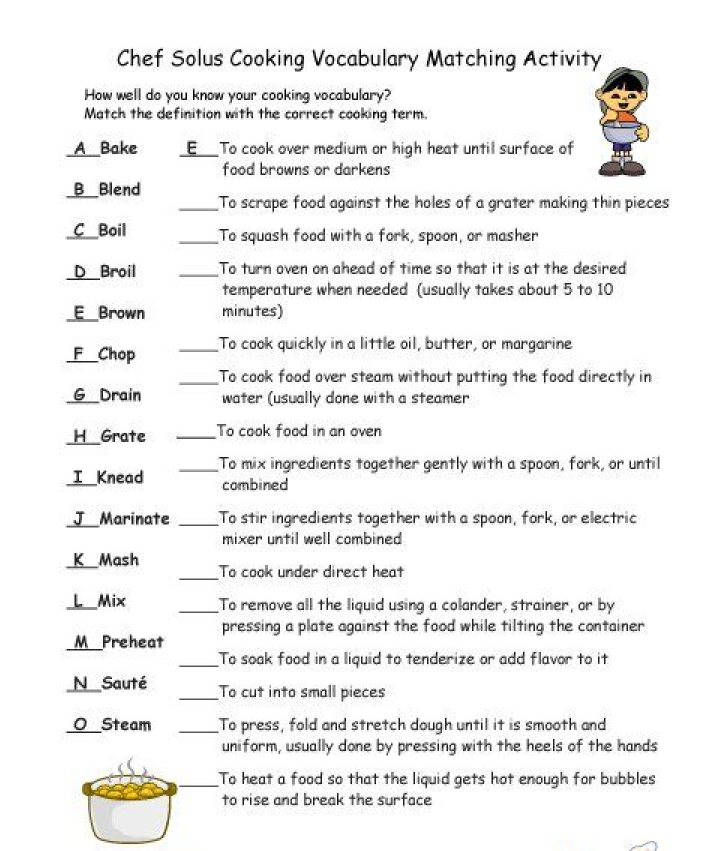 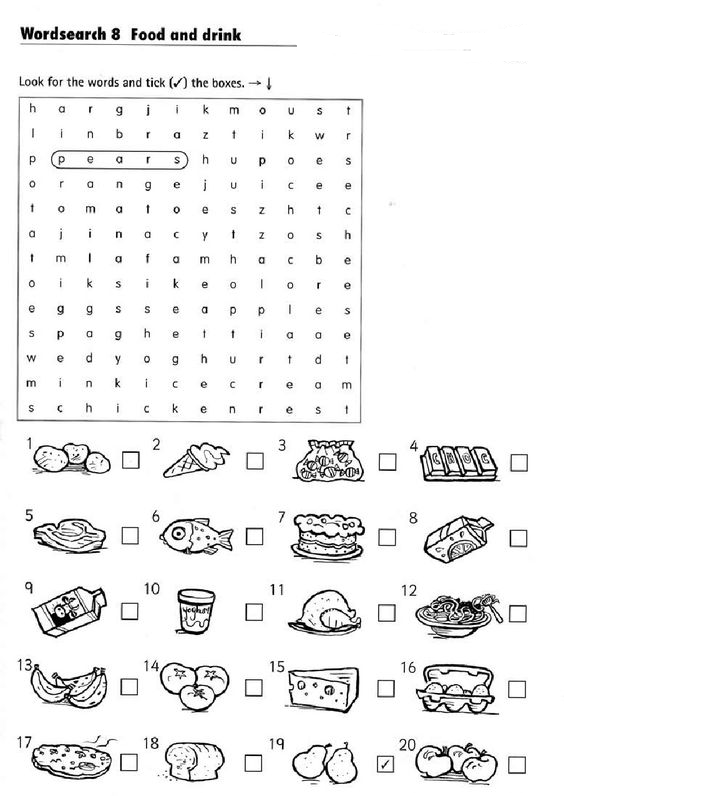 Pita bread – pocket bread A pita is kind of bread that has a “pocket” in the middle. The word pita comes from the Greek meaning “bread pie “people often call it pocket bread. It is considered the best alternative to the sandwich.Pita bread is a very simple kind of bread to make.  The flour is mixed with water. It is then rolled out very thin.Next it is placed on a hot surface. The water in the dough quickly turns to steam which makes a bubble inside the bread. This is how the bread gets its pocket.It is simple kind of bread with a space in the middle. You can put anything in the middle. People put meat, vegetables, and sauce inside a pita. Best of all, because It has a pocket, it doesn`t fall apart like a sandwich does. 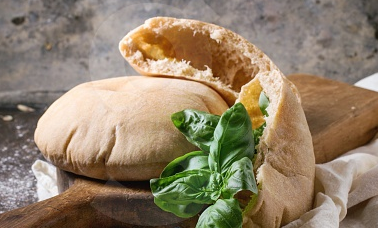 Work sheet Write the correct word An area that is empty or available Answer is ______________________To put different things together to make something newAnswer is ______________________A thick liquid that is served with food Answer is  _________________A food made by mixing flour and water and then baking it Answer is ____________________Mixture of flour, water, and sometimes also fat and sugar. It can be cooked to make bread, cookies, etc Answer is ____________________The gas that water becomes when it boilsAnswer is _________________Bread in the shape of a circle which can be spilt open and filled with Food Answer is ______________________Work sheet  1True or false1. people call a pita pocket bread because of its shapeT / F 2. Because of its pocket. pita bread is a little difficult to make     T /F 3. Pita bread with meat and sauce in it easily falls apart like a sandwich.     T / F Comprehension!1. what is this passage about ?   a. Why pita bread has a pocket in it    b. What pita bread is and how to make it   c. How pitta bread is different from a sandwich2. Choose the word that can best replace “alternative”in paragraph      a.  option       b.   feature         c.    recipe3. what is true about pita bread according to the passage?   a. you should place the dough on hot water and steam it   b. you need to make a bubble inside the bread.   c. you need to roll out the dough a little thick to make a pocket work sheet 2 SummaryComplete the chart. PitaA bread that has a ____________ in the middleFrom the Greek meaning __________________The best  ___________________ to the sandwichVery ____________________ to makeHow to makeMix the ____________ with water Roll it out very _______________Place it on a hot ________________Make a _____________ inside the bread Put meat , vegetables, and ______________ inside a pita PitaBread       mix             Roll out              Steam              Pocket             Space           Meat  vegetable  sauce Work sheet  3“You can put anything in the middle. People put meat, vegetables, and sauce inside a pita.”(Chloe )Stir- Fry(볶다) ground  or minced beef in a pan  - add little bit of radish 깍두기kimchi broth(stock) Sautéed(조금볶다) garlic mushroomGrate cheese –  put it in a bowl  chop up- 1 head of lettuce. 1 tomato and 1 onion put them on a plate .  / mash or slice of  avocado . the hot meat will melt the cheese, next put in the tomato onions and lettuce etc.  plus !  some taco sauce on the top  enjoy! Create your own pita bread inside ! Start ! 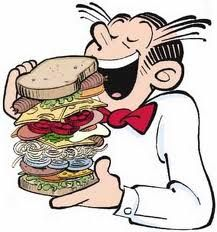 